参展行程安排（以上行程如有变动，我单位将提前告知，以实际情况为准）【酒店须知】1.俄罗斯宾馆24小时备有冷热水，便于洗漱。2.俄罗斯酒店一般不配备牙刷、香皂、拖鞋，以上物品请自备。3.插头全俄统一为圆插头，需自带电源转换插座（欧标），电压为220伏。喜欢喝茶的客人需自带加热器。4.俄罗斯宾馆软硬件设施比中国差一些、床较窄。由于环保、历史、欧洲气候较温和等原因，较多酒店无空调。5.房间内收费电视及酒水属个人自费项目，每离开一家酒店请尽早将个人的小帐结清，以便团队准时出发。6.不要把贵重物品和现金放在房间里，入睡前要插门。不要给陌生人开门。7.大部分俄罗斯酒店卫生间没有地漏，在卫生间内洗澡时，请站在浴缸内，拉好浴帘，不要把水溅到地面上，以免滑倒。8.酒店住宿若出现单男或单女，展团按照报名先后的顺序安排同性客人同住，若客人不接受此种方式或经协调最终不能安排的，客人须在出发前补单房差入住单人房。9.大部分宾馆为无烟宾馆，吸烟客人需到酒店指定地点吸烟，否则会收到重罚。10.您在俄罗斯所住的酒店管理模式是苏联式的，星级为4星,房卡和入门证会发到每个人手里，须要随身携带，电梯口有保安检查，没带入门证则不能进入电梯间。11.入住酒店后，您的护照会留在总台盖落地章。莫斯科对外国人的证件管理非常严格，没带护照不能到街上去。如有事外出请向您的领队说明，由领队以妥善方式解决。在世界各地都不排除有心地不好的人，没带护照上街容易让坏警察勒索。12.俄式电梯没有开关门的按键，须等电梯自动开关门。*酒店出于安全考虑，不提供烧水壶， 喜欢喝茶的客人需自带加热器。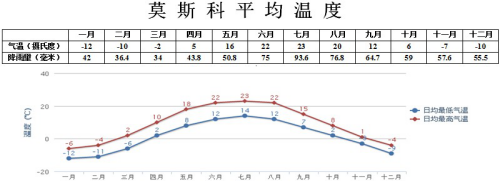 【气候与衣着】俄罗斯属于大陆性气候，分为春夏秋冬四个季节。冬季寒冷漫长，夏季凉爽短暂。冬季室内温暖，外出需携带保暖的外套、棉鞋、手套和帽子； 出门在外，建议您根据自身情况带一些常用药品，以备不时之需，如：晕车药、速效救心丸、胰岛素（糖尿病）、黄霉素（由于水土不服拉肚）等。【当地用车情况】1.巴士靠门的第一排是团长的工作位。请展方出门在外发扬中国尊老爱幼优良传统，相互体谅包容，有次序的上次。并请不要随意更换位子。2.请您将拉杆箱放入行李厢，不要带到车上。要保持车内卫生，不要在车上吃带皮的零食及冰淇凌。每个人喝剩的空水瓶及各种垃圾请随时带下车，扔进路边的垃圾桶内。3.车在行驶中不允许站立或走动，以确保安全。4.俄罗斯车队会根据次日的路线情况更换用车车辆，故请展方在结束当天行程回到酒店下车前带齐所有行李物品，不要遗留在大巴车上。5.由于俄罗斯的旅游大巴用的大部分是欧洲车型，由于国家环保规定，以至于车上配备的空调不能马上调得很低，所以在夏季里会出现客人游玩后上车上没有明显感觉到很凉爽，车内温度需要一段时间后才可以逐渐降温，需请各位客人见谅！【相关人身及财产安全提示】1.注意人身及财物安全：在境外要遵守当地交通规则，不要闯红灯，照相的时候请一定注意不要站在行车道上等。不要与当地人员发生冲突 以免对自身造成伤害，有事情请先与领队或导游沟通，协助解决。2.旅游期间，尽量避免到偏僻的地方，出行时尽量结伴而行，以便互相照顾。请注意记住下榻酒店的名称和地址，最好向酒店前台索取一张酒店卡片，随身带好，以防走失。请您务必牢记导游和领队的联系电话，在境外一旦走失请主动联系导游，并在原地等待导游前来；3.切勿将所住饭店的房间号告诉陌生人，或邀请陌生人到房间里访谈，以免发生人身和财物安全问题。乘机、坐车、上船、浴室洗澡请注意地滑，要站稳、扶稳，以免扭伤和摔坏身体。若旅途中发生人身或财产意外事故，请及时报告领队，在领队协助下办理申告登记手续，索取证明材料，以便回国后妥善处理。机场提示：搭乘国际航班要求提前3个小时抵达机场，搭乘国内航班要求最少不能低于2小时到达机场，在机场候机期间 请不要离展团太远，国内航班在候机时经常会临时换登机口，以免造成误机。如果您因为个人原因：如看电视忘了时间、逛商城、临时换登机口团长都找不到您，手机也联系不上等没有赶上飞机需自行购买机票与团队汇合 ，相关费用需您自己承担，我单位不承担责任。如因天气、机器故障、国际罢工/暴乱等非人为因素而导致国际航班延误/取消、行程变更等是人力不可抗力事件。我单位会积极与航空公司协调处理，并尽最大努力保障原计划安排不受大幅影响，与境外沟通争取损失最小化。但最终仍因不可抗力导致行程变更、取消等情况给展方造成损失，我单位不存在违约责任和经济赔偿义务（除未实际发生费用退还外），敬请理解并周知！健康安全特别提示：如果您有心脑血管疾病或者特殊病史，请随身备好药品，并事先告知我单位相关人员，在参展过程中当您感觉到不舒服的时候，也请一定告诉团长，以便及时处理；提醒：既往病史在境外发作，保险公司不予赔偿；糖尿病的客人请您务必随身携带胰岛素，不要放在行李里或者车上，以备不时之需；不要乱吃小摊贩或者陌生人给的食物，以免造成食物中毒等情况；出团通知书是我单位为您准备的相关细节说明。温馨提示公司保留对上述行程的最终解释权，请以出发前确认行程为准，本公司有权对上述  行程次序、景点、航班及住宿地点作临时修改、变动或更换，不再做预先通知，敬请谅解；出境前，请按出团说明上规定的时间准时到达集合地点，与团长接洽。这个出团说明由我单位相关人员发给您。展团是一个整体，因某一两个人迟到而影响整个集体不单是不礼貌的行为，而且有可能导致其本人自己无法出境，在这种情况下迟到的展方本人要负责承担全部责任。出境前，请您一定带上自己的有效护照，展方拿过期护照无法出境，我单位对此不负责任。在办理托运行李时，不要将贵重物品放入托运行李内，一旦丢失举证和索赔都非常困难。请您将护照、钱、票证、金银首饰、手表等贵重物品随身携带，并以妥善方式保管好。按照国家民航局规定，所有液体（包括洗面奶，牙膏等）及打火机、火柴必须放入行李中托运，不能随身携带．中国机场以团队形式办理登机牌，登机牌的座号顺序是电脑系统按游客姓名的拼音字头排列的，因此亲属或朋友想坐在一起，请在飞机上与本团游客互换。出关验护照盖章时，请您听从团长的安排，按名单顺序排成一行，依次过关。对于姓名与国家被控人员同名同姓的游客，您有可能在验关台被询问一些问题，也有可能让您等一会，待将个人资料对照查明后放行。过安全检查时要出示护照和登机牌，盖章后才能进入安检区。请将手机、钥匙拿出，放进专用的盒子内过传送带接受透视机检查。对于带水和饮料的乘客，安检人员会让您将水喝掉或将水瓶丢弃进指定的垃圾桶；对于带罐头的乘客，您的罐头将会被打开；带手提电脑的客人要将电脑拿出来单独过透视机检查。每位乘客都必须经过安全门。您在经过时，如果安全门发出声响，证明您身上有金属物品，这时请您配合安检人员用手持安检仪对您进行贴身检查。安检过后，请您到指定的登机口候机。逛免税店的客人请不要逗留时间过长，以免耽误登机。飞机上在飞机上找到座位后，请坐好，系好安全带。飞机起飞时（以及降落时）座椅靠背要调整成垂直状态，小桌板要收起，机窗的遮光板要打开，手机要关机。大约在起飞一小时后乘务员开始供应饮料，主要有矿泉水、果汁及可乐等，中国航班有啤酒供应，俄航则没有。饮料供应后开始发餐盒，内中有沙拉、面包和热菜，热菜一般为米饭或面条加肉或鱼。再以后提供提供热饮，即茶和咖啡。当飞机距目的地差２中时左右，空乘人员再次为您提供茶点。飞机上卫生间的门为折叠推拉式设计。马桶使用后请按抽气按钮。用过的纸请一定放进专门的收集箱，不能扔入马桶内以免堵塞．洗手池用过后请按漏水阀将水放掉，以方便他人使用。从北京飞莫斯科大约需要８小时，飞行全程禁止吸烟。为了缓解机上劳累，可将拖鞋随身带上飞机穿。由于机舱温度偏凉，上飞机时最好带一件外套。５．    飞机上发的俄文纸片为俄罗斯入境卡，团长会为协助您填写好。入俄关飞机降落后还要滑行一段时间，请不要着急站起。当飞机完全停稳以后，乘务员示意客人下飞机。领队会带您到入境大厅,团队客人按名单顺序排好队,依次递交护照盖章.然后提取行李.先过完关的参展人员要有耐心等等后面的人,等到全团人都过完取完行李,团长从俄方边检岗亭取出名单,全团才一起出海关.在护照盖章时，俄方边检人员会将入境卡撕下一半留下，另一半夹在您的护照里，请注意保管，不能丢失。在非常少的情况下会出现下列情形: 在提取行李时找不到自己的行李或行李有损坏,这时候团长将帮助您填写一些单据用于挂失或索赔,这可能需要比较长的时间.在此种情况下,团内其它参展人员要给予理解.俄方海关有时严,有时松,严的时候开包检查,松的时候直接出关.对于展团中以商务活动为目的的客人,如果您的行李中带有展会样品,有可能在海关被扣留.为了拿出所带样品,可能要交付给6000卢布以至更多俄方机场门前没有停车场,巴士都是停在距机场五分钟路程的地方,团长打电话后,司机再把车开进来,因此您有可能要等待五六分钟.宾馆您在俄罗斯所住的宾馆管理模式是苏联式的，星级是4星级,房卡和入门证会发到每个人手里，须要随身携带，电梯口有保安检查，没带入门证则不能进入电梯间。俄罗斯宾馆内没有国内宾馆所配备的一次性用品，因此拖鞋，洗漱用品要自己携带。房间内没有开水瓶，游客可买瓶装水或自带水杯在中餐馆打水回房间饮用。电压为220伏，插头为欧式标准，与国内扁片式的不同，须要提前自行准备。在卫生间内洗澡时，请站在浴缸内，拉好浴帘，不要把水溅到地面上。入住宾馆后，您的护照会留在总台盖落地章。莫斯科对外国人的证件管理非常严，没带护照不能到街上去。如有事外出请向您的领队说明，由团长以妥善方式解决。在世界各地都不排除有心地不好的人，没带护照上街容易让坏警察勒索。在莫斯科的早餐是在中餐馆吃的，请展方听从团长的安排。展会 在规定时间按团长要求完成布展，不得张贴、悬挂含有违法、色情、暴力的宣传页及相关文件，中国 代表团展位在一起，团长会给展方合理分配。 在参展期间，如需评委答辩，团长会协助大家完成，以帮助展方提高获奖概率。 参展结束后，进行撤展工作，请按团长要求有序撤展。             巴士俄罗斯大部分巴士为进口二手车。巴士靠门的第一排是团长的工作位。请您将拉杆箱放入行李厢，不要带到车上。要保持车内卫生，不要在车上吃带皮的零食及冰淇凌。每个人喝剩的空水瓶及各种垃圾请随时带下车，扔进路边的垃圾桶内。车在行驶中不允许站立或走动，以确保安全。景点列宁墓每逢周一和周五为例行关闭日。每逢俄政府有重大活动时列宁墓会关闭，有时红场也会戒严。通常列宁墓从上午１０点至中午１３点开放。瞻仰列宁须要排队，有时队伍很长，请您耐心。进入列宁墓前您的照相机、摄像机及带有照相功能的手机都要交给团长，因为安检不允许将以上物品带进列宁墓。请不要在列宁墓、红场和无名烈士墓附近吸烟。俄罗斯城市卫生间较少。一般情况下，团长会尽量为展团找免费的卫生间。但景点的卫生间是收费的，从１０卢布到２０卢布不等。此说明的目的是将可能的不便提前告知展方。         温馨提示：中国驻俄罗斯大使馆联系方式：         地址：NO.6, UL. DRUZHBY, MOSCOW, RUSSIA,117330         电话：+07-9561168活动名称2020年俄罗斯莫斯科“阿基米德”国际发明展（8日）集合时间2020年3月23日（请务必准时抵达，并保持电话畅通以便团长联系！）集合地点请展方在首都国际机场T3航站楼集合（具体集中标志点以团长提前通知为准）航空公司东方航空公司（MU）行程时间北京-莫斯科   03月24日    莫斯科-北京   03月30日                                     （时差：俄罗斯时间比中国慢5小时）接待信息 中国驻俄罗斯联邦大使馆地址：莫斯科友谊大街6号电话：007-499-1431540传真：007-495-9561169中国驻俄罗斯斯大使馆领事部（莫斯科）电话：007-9636201852（如遇问题可随时拨打，24小时服务）外交部全球领事保护与服务应急呼叫中心电话：+86-10-12308或+86-10-59913991证件展方须随身携带有效期为半年以上的有效护照原件（已污损、注销或挂失的护照无效）出入境。护照原件是唯一的出入境证件，如遗忘或者出具边检不认可的无效护照或者展方未带护照而导致无法出行情况，产生全部损失由持照者本人承担！团队免签名单仅适用于持中国大陆护照的游客，展方须随团参展，团进团出，不可脱团。3月23日展团从北京集合出发，到达莫斯科后，进行布展。3月24日参展——答辩（由团长协助），展方可在展会现场与参展观众，国外同业及上下游单位进行资源对接。3月25日参展，展方可在展会现场与参展观众，国外同业及上下游单位进行资源对接。3月26日参展，展方可在展会现场与参展观众，国外同业及上下游单位进行资源对接。3月27日由相关部门对参展方的项目，根据项目介绍，答辩情况，进行颁奖。3月28日参观：克里姆林宫—红场及红场周边—剧院广场。3月29日参观：基督救世大教堂—普希金造型艺术博物馆—特列季亚科夫美术馆。3月30日展团返程，乘坐航班回北京。